  Цель: развивать сенсорные способности, воспитывать дружелюбное отношение к персонажам и друг к другу.Обучающие задачи:-формировать умение называть в окружающей обстановке один и много предметов;-побуждать узнавать домашних животных и их детенышей;-развивать речевую активность;Развивающие задачи:-развивать подвижность пальцев;-закреплять знания о геометрических фигурах и цвете;-закреплять умения читать стихи;Воспитывающие задачи:-воспитывать проявление заботы.Предварительная работа:-закрепление знаний о геометрических фигурах и цвете;-знакомство с дикими и домашними животными и их детенышами;-разучивание стихотворения.Методы и приемы:-сюрпризный момент –  чудо паровозик;-пальчиковая игра;-чтение стихотворения;-дидактически е игры: «Найди дверь для домика», «Мамы и детки», «Кто как кричит? »Материалы и оборудование:  игрушки мишки большой и маленький, дидактические игры: «Найди дверь для домика», «Мамы и детки», «Кто как кричит? »Вводная часть (1мин):Воспитатель: Дети посмотрите к нам сегодня пришли гости. Давайте мы с ними поздороваемся с помощью игры «Здравствуйте».Здравствуйте  ладошки, хлоп-хлоп-хлоп.Здравствуйте ножки. Топ- топ-топ.Здравствуйте, щечки. Плюх-плюх-плюх.Пухленькие щечки. Плюх-плюх-плюх.Здравствуйте, губки, чмок-чмок-чмок.Здравствуй, мой носик, бип-бип- бип.Здравствуйте гости! Привет!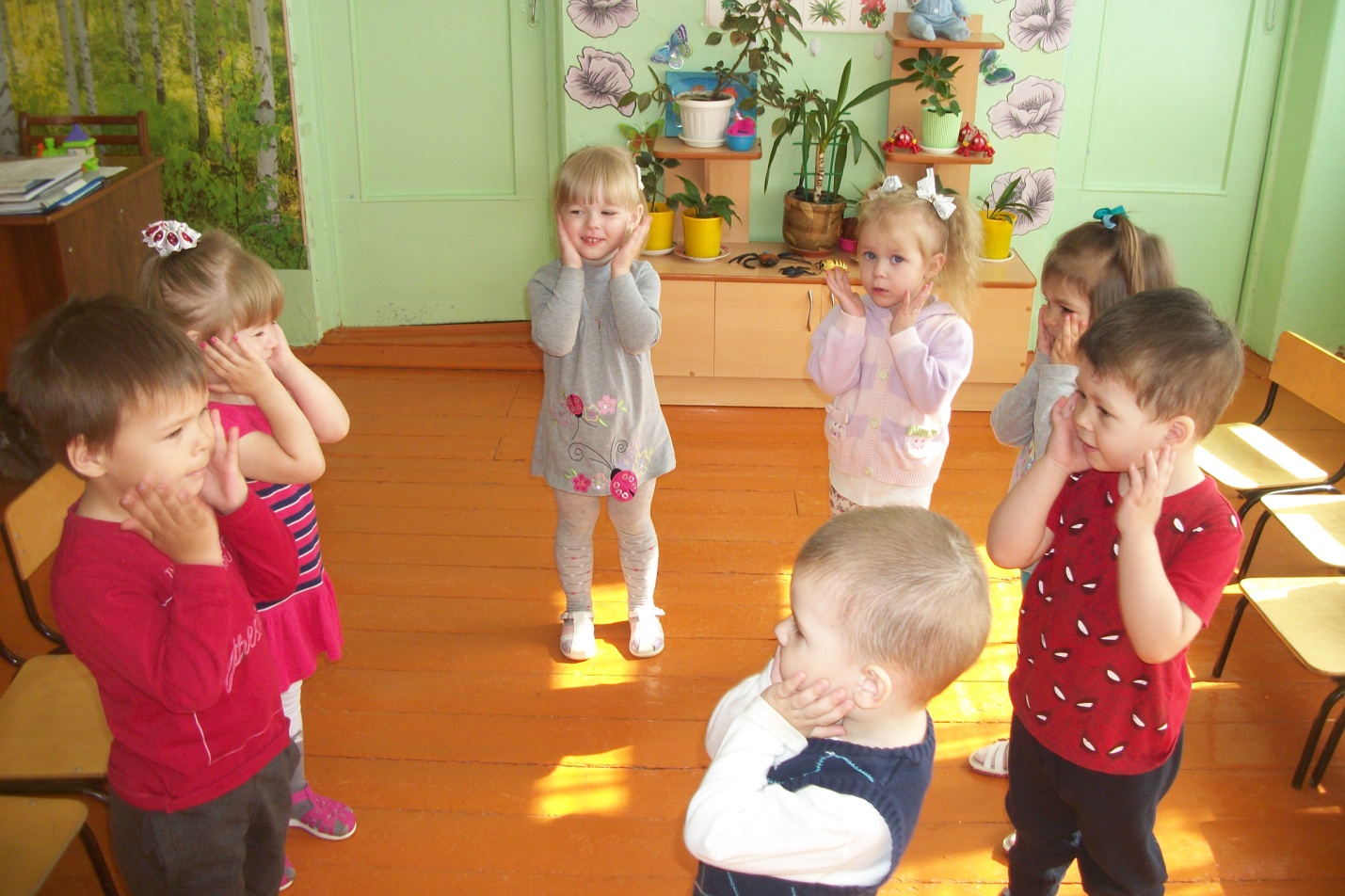 Воспитатель: Ребята, а сейчас я вам спою песенку, а вы угадайте, чья это песенка.У-у-у-у-чух-чох-чох!Дети: Это паровозик.Основная часть (7мин):Воспитатель:А сейчас мы с вами отправимся в путешествие на паровозе. Я паровоз, а вы вагончики. Поехали!Загудел паровозИ вагончики повезЧох-чох, чу-чу!Далеко я укачу.Вот и первая остановка.Посмотрите, ребята, здесь что-то лежит.Что это, Вероника?Дети: Фигуры.Правильно, это геометрические фигуры.Возьмите каждый по фигуре. Назовите, что вы взяли.Дети называют (квадрат, круг, треугольник) .А какого они цвета?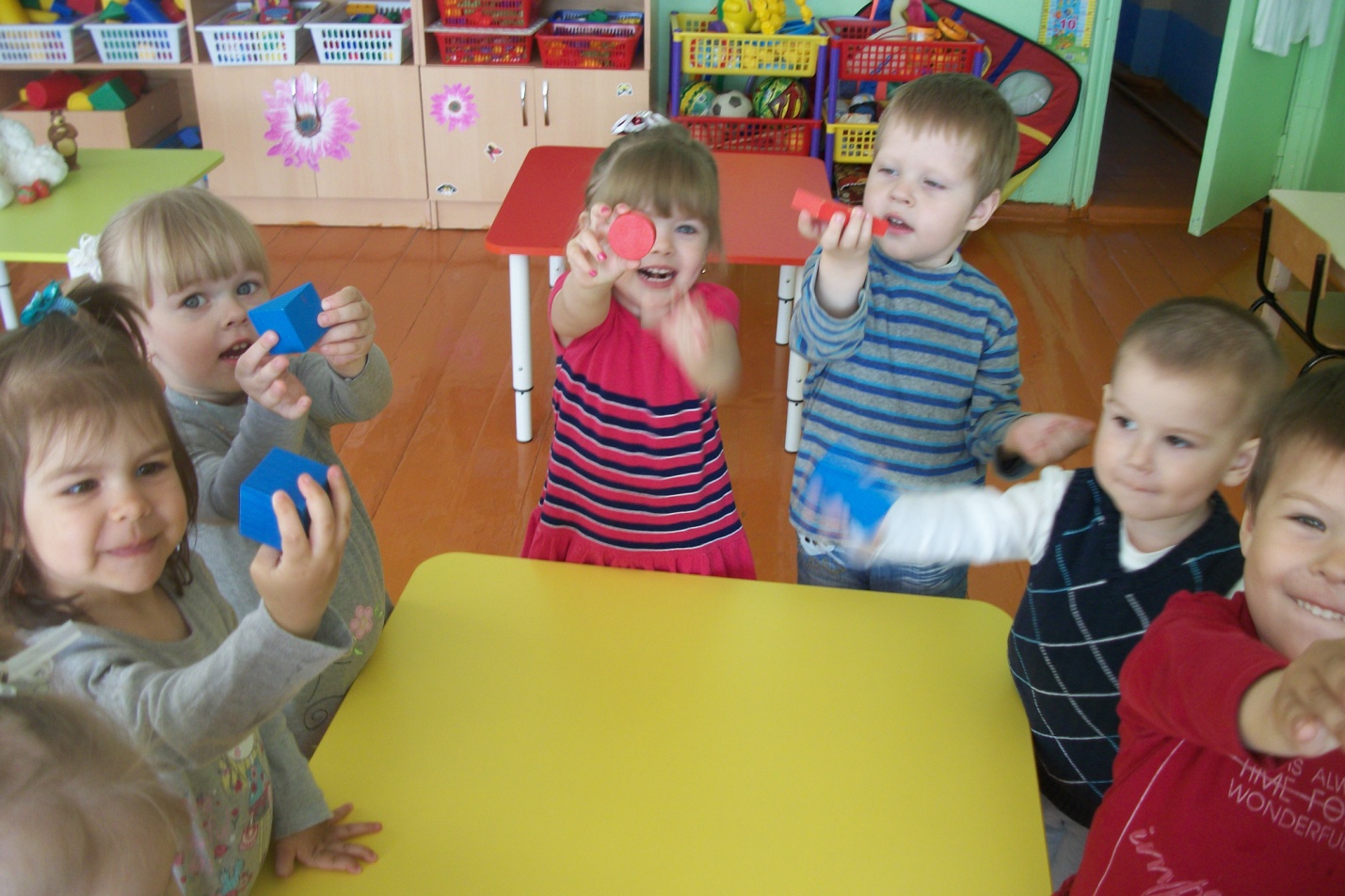 Ребята, у меня есть домики, но у них нет дверей. Давай подберём двери для наших домиков (по форме и цвету).Дидактическая игра «Подбери дверь для домика».Молодцы ребята, все сделали правильно.А сейчас отправляемся дальше.Ту-ту-у-у! Поехали!Вот и остановка.Ой, ребята, посмотрите, кто это здесь сидит?Дети: Мишки.Воспитатель: А какие они?Дети: это медведь большой. А этот мишка маленький.Вос-ль: Что-то Мишки грустные сидят, давайте их развеселим. Прочитаем для них стихи.Кто хочет. Прочитай Полина.«Уронили Мишку на пол,Оторвали Мишке лапу,Все равно его не брошу,Потому что он хороший! »Кто еще хочет мишкам стихотворение прочитать.Молодцы, Мишкам понравилось, наши мишки заулыбались.А давайте Мишек угостим. Что любят Мишки?Дети: Ягоды, мед (имитация угощения). Дети угощают мишек.До свидания, мишки.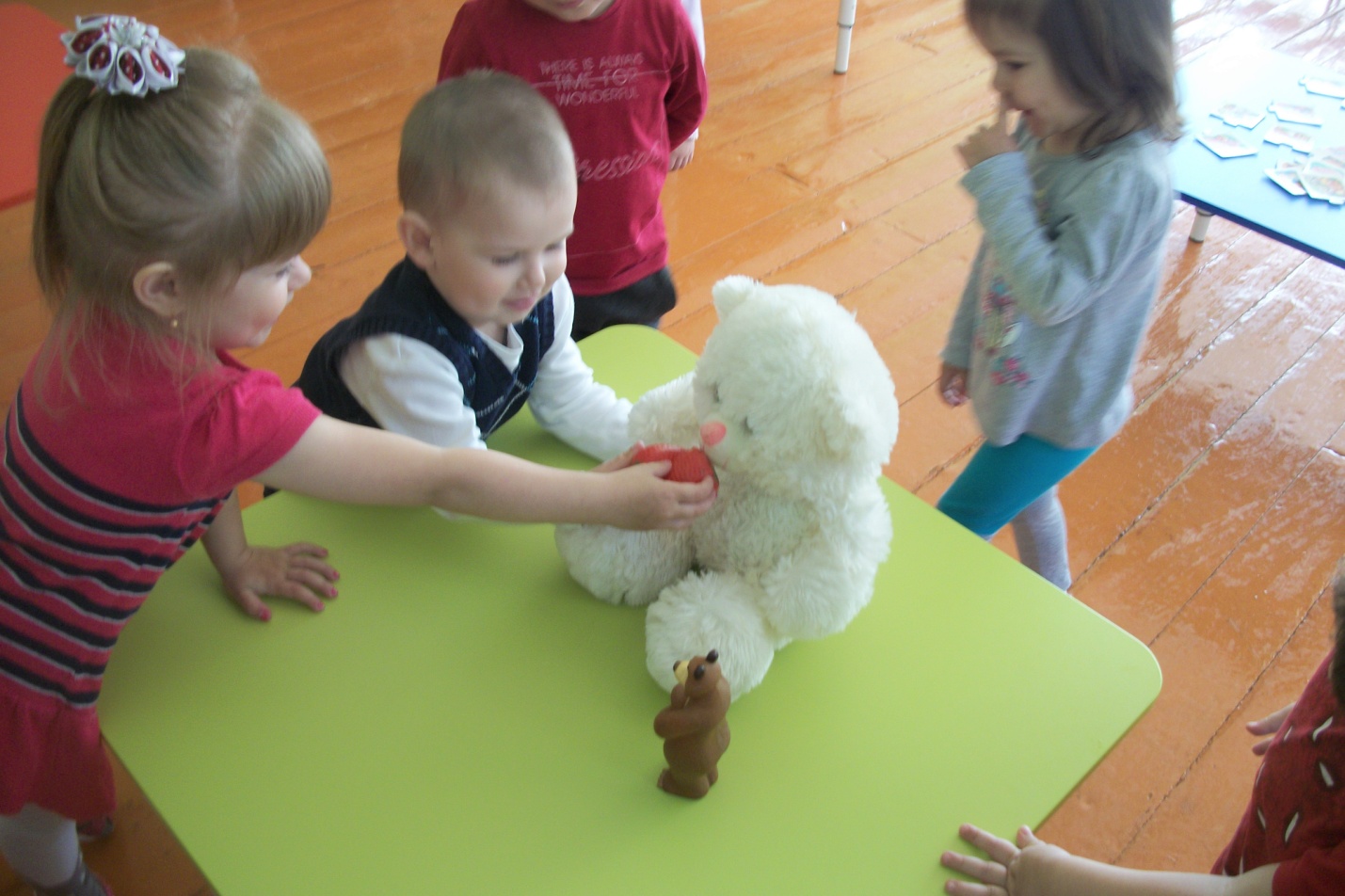 Воспитатель: Мы отправляемся дальше. Занимайте свои места в поезде.Ту-ту-у-у! Поехали.Паровоз, паровоз,Маленький, блестящийТы вагоны повез,Словно настоящий!Ту-ту-у-у! Приехали!Воспитатель: Ребята, посмотрите, здесь потерялись детеныши животных. Поможем им найти своих мам.Дидактическая игра «Чей малыш». («Кто как кричит? »)Молодцы, все сделали правильно!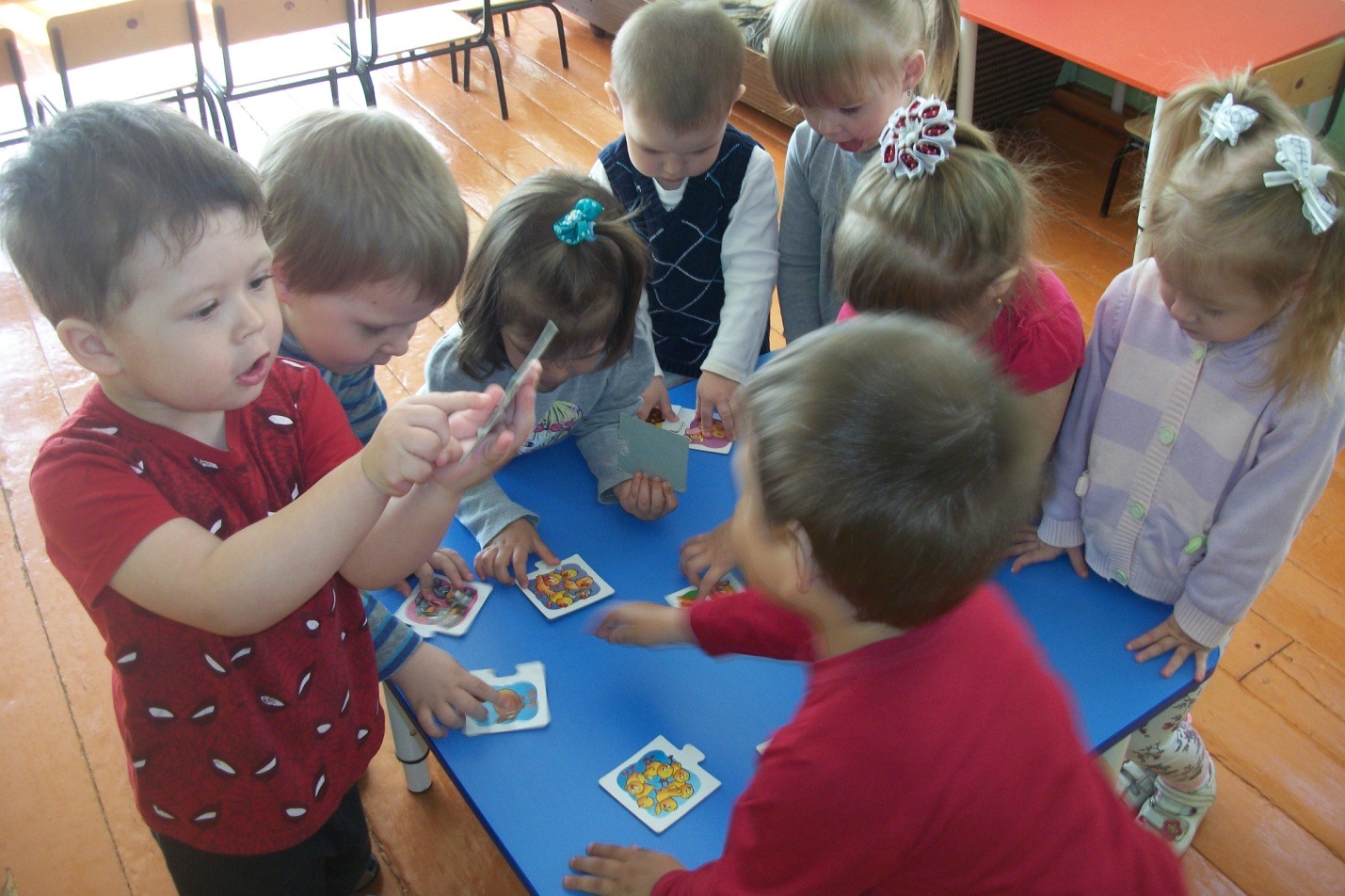 Заключительная часть (2мин):А сейчас нам с вами надо возвращаться в нашу группу. Поехали!«Чох-чох, чу-чуДалеко укачу! »Вот мы и приехали в детский сад.Ребята, посмотрите и скажите, что у нас есть в группе.Дети: Столы, стулья, шкаф.Воспитатель:А сколько столов у нас?Дети: Много.Воспитатель:А сколько стульев?Дети: Много.Воспитатель:А сколько шкафов?Дети: Один.Воспитатель:Молодцы ребята.- Вы молодцы, со всеми заданьями справились, путешествие наше закончилось. Вам понравилось?